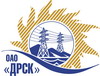 Открытое акционерное общество«Дальневосточная распределительная сетевая  компания»ПРОТОКОЛ ПЕРЕТОРЖКИПРЕДМЕТ ЗАКУПКИ: открытый запрос предложений на право заключения Договора на выполнение работ для нужд филиала ОАО «ДРСК» «Электрические сети ЕАО»: Чистка просеки ВЛ-35-10 кВ ЭС ЕАО (закупка 2061 раздела 1.1 ГКПЗ 2014 г.). Плановая стоимость: 16 543 043,0  руб. без НДС. Указание о проведении закупки от 28.05.2014 № 133.ПРИСУТСТВОВАЛИ: два члена постоянно действующей Закупочной комиссии 2-го уровня. ВОПРОСЫ ЗАСЕДАНИЯ ЗАКУПОЧНОЙ КОМИССИИ:В адрес Организатора закупки поступили 5 (пять) заявок на участие в процедуре переторжки.Дата и время начала процедуры вскрытия конвертов с заявками на участие в закупке: 14:00 часов благовещенского времени 04.07.2014 г Место проведения процедуры вскрытия конвертов с заявками на переторжку: 675000, г. Благовещенск, ул. Шевченко 28, каб. 244.В конвертах обнаружены заявки следующих Участников закупкиРЕШИЛИ:Утвердить протокол переторжки.Ответственный секретарь Закупочной комиссии 2 уровня                              О.А.МоторинаТехнический секретарь Закупочной комиссии 2 уровня                                    О.В.Чувашова            №  370/УР-Пг. Благовещенск04 июля 2014 г.№заявкиНаименование Участника закупки и его адрес Цена заявки до переторжки, руб. Цена заявки после переторжки, руб.1ООО "СтройГарант" 676282, Амурская обл. г. Тында, ул. Красная Пресня, д. 3, кв. 10412 456 406,0 руб. без НДС (14 698 559,08 руб. с НДС)9 180 100,0 руб. без НДС (10 832 518,0 руб. с НДС)2ООО «СпецСети» 675000, г. Благовещенск, ул. Горького 300, оф. 3514 840 823,98 руб. без НДС (17 512 172,3 руб. с НДС)9 539 439,0 руб. без НДС (11 256 538,02 руб. с НДС)3ИП Виноградов 679135, Еврейская АОбл., Облученский р-н, п. Биракан, ул. Калинина, 3713 973 180,05 руб. без НДС (НДС не предусмотрен)9 999 007,0 руб. без НДС (НДС не предусмотрен)4ИП Бакриев Л.Л. 676244, Амурская обл., г. Зея, Промышленный 110 989 667,0 руб. без НДС (НДС не предусмотрен)9 889 146,0 руб. без НДС (НДС не предусмотрен)5ООО "СтройАльянс" 675000, г. Благовещенск, ул. Ленина, 19616 314 135,0 руб. без НДС (19 250 679,3 руб. с НДС)9 960 000,0 руб. без НДС (11 752 800,0 руб. с НДС)б/нОАО "Востоксельэлектросетьстрой" 680042, г. Хабаровск, ул. Тихоокеанская, 16515 319 427,0 руб. без НДС (18 076 923,86 руб. с НДС)Предложение не поступилоб/нИП Рязанова Н.В. 675000, г. Благовещенск, ул. Трудовая 44-9016 543 043,0 руб. без НДС (НДС не предусмотрен)Предложение не поступилоб/нООО "Дорожное строительство Дальнего Востока" 679000, г. Биробиджан, ул. Декабристов, 1416 543 043,0 без НДС (19 520 790,74 руб. с НДС)Предложение не поступило